서로에게 청년부 1-2월 행사(To1Another Ministry Events in Jan-Feb 2012)?또 스키 타러 갈까요?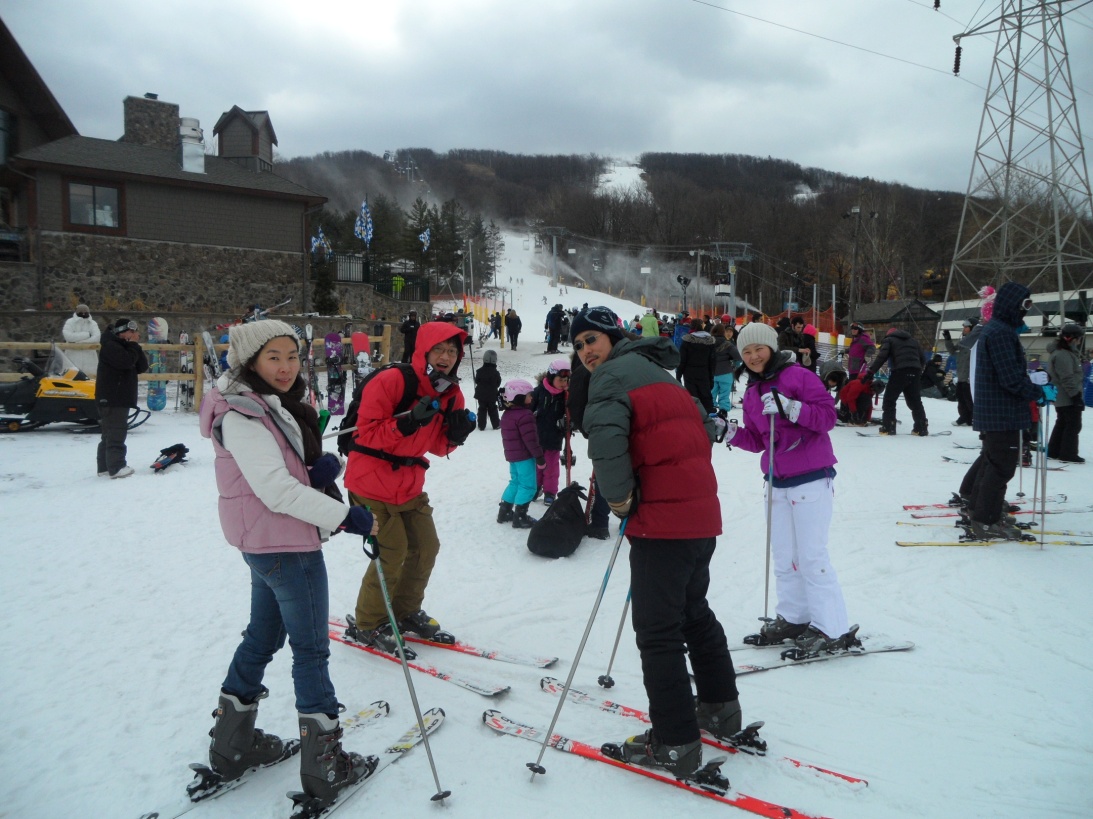 ? Go skiing again at Mountain Creek, NJ ??Jan11 or ?Feb11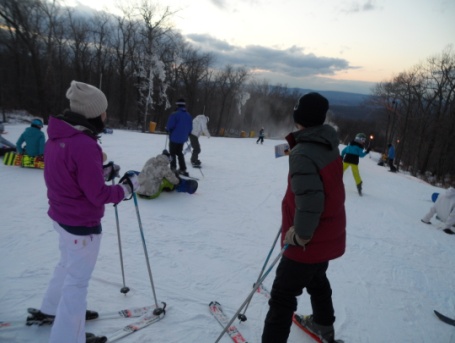 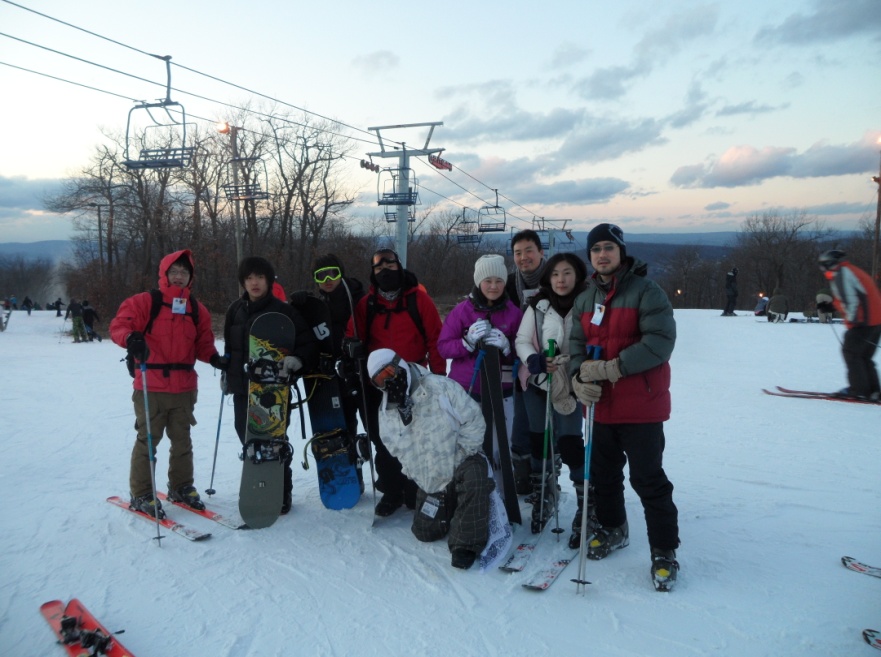 주일 성경 공부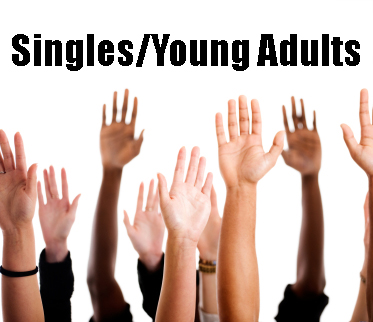 Every Lord’s Dayafter fellowship @ 12:30pm주일마다, 친교 후, 12:30시에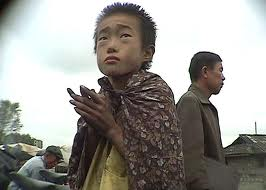 북한에 대한 비디오 보고 나누기Watch a Video on North Korea and Share(북한은 청년부 (서로에게)의 선교 목표 나라 입니다)(North Korea is To1Another’s focus country for Missions)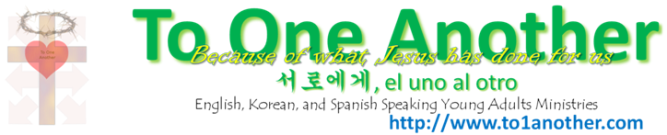 2월 (Feb) ??